Yogyakarta, 14 September 2016             Menyetujui						Mengetahui     Ka Prodi Akuntansi				           PJ Mata KuliahDiskaArlienaHafni, S.E, M.SA, Ak, CA.		Seto Satriyo Bayu Aji, SE, M.Ak, Akt, CA	ANALISIS CAPAIAN PEMBERLAJARANTM: Tatap Muka, BT: Belajar Terstruktur, BM: Belajar Mandiri;[TM:3x(1x120”)]dibaca: kuliah tatap muka 3kali (minggu)x 1 sks x 120 menit = 120 menit (2 jam);[BM:(3)x(1x50”)] dibaca: belajar Mandiri 1 kali (minggu) x 1 sks x 50 menit = 50 menit RPS: Rencana Pembelajaran Semester, RMK: Rumpun Mata Kuliah, PRODI: Program StudiRANCANGAN PEMBELAJARAN SEMESTER (RPS)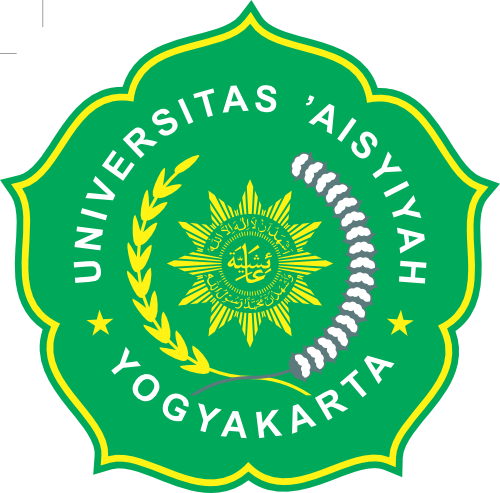 Tim Penyusun:Seto Satriyo Bayu Aji, SE, M.Ak, Akt, CAPROGRAM STUDI  S1 AKUNTANSI UNIVERSITAS ‘AISYIYAH YOGYAKARTA2016HALAMAN PENGESAHANHALAMAN PENGESAHANHALAMAN PENGESAHANIdentitas Mata KuliahIdentitas Mata KuliahIdentitas Mata KuliahNama Mata Kuliah           : Praktek Aplikasi KomputerNomor Kode/ SKS           :AKT1005Bidang Ilmu                :AkuntansiStatus Mata Kuliah           :WajibKoordinator/Pembina Mata KuliahKoordinator/Pembina Mata KuliahKoordinator/Pembina Mata KuliahNama                     :Seto Satriyo Bayu Aji, SE, M.Ak, Akt, CA .NIP                       :15.04.276Pangkat/ Golongan          :III BJabatan                    :-Fakultas/Program Studi      :Ekonomi, Ilmu Sosial dan Humaniora /  AkuntansiUniversitas                 :Universitas ‘Aisyiyah YogyakartaJumlah Tim Pengajar:2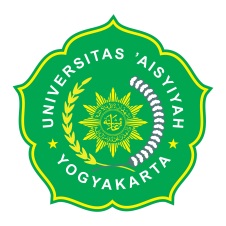 UNIVERSITAS ‘AISYIYAH YOGYAKARTAFAKULTAS EKONOMI ILMU SOSIAL DAN HUMANIORAPROGRAM STUDI AKUNTANSIUNIVERSITAS ‘AISYIYAH YOGYAKARTAFAKULTAS EKONOMI ILMU SOSIAL DAN HUMANIORAPROGRAM STUDI AKUNTANSIUNIVERSITAS ‘AISYIYAH YOGYAKARTAFAKULTAS EKONOMI ILMU SOSIAL DAN HUMANIORAPROGRAM STUDI AKUNTANSIUNIVERSITAS ‘AISYIYAH YOGYAKARTAFAKULTAS EKONOMI ILMU SOSIAL DAN HUMANIORAPROGRAM STUDI AKUNTANSIUNIVERSITAS ‘AISYIYAH YOGYAKARTAFAKULTAS EKONOMI ILMU SOSIAL DAN HUMANIORAPROGRAM STUDI AKUNTANSIUNIVERSITAS ‘AISYIYAH YOGYAKARTAFAKULTAS EKONOMI ILMU SOSIAL DAN HUMANIORAPROGRAM STUDI AKUNTANSIUNIVERSITAS ‘AISYIYAH YOGYAKARTAFAKULTAS EKONOMI ILMU SOSIAL DAN HUMANIORAPROGRAM STUDI AKUNTANSIUNIVERSITAS ‘AISYIYAH YOGYAKARTAFAKULTAS EKONOMI ILMU SOSIAL DAN HUMANIORAPROGRAM STUDI AKUNTANSIUNIVERSITAS ‘AISYIYAH YOGYAKARTAFAKULTAS EKONOMI ILMU SOSIAL DAN HUMANIORAPROGRAM STUDI AKUNTANSIUNIVERSITAS ‘AISYIYAH YOGYAKARTAFAKULTAS EKONOMI ILMU SOSIAL DAN HUMANIORAPROGRAM STUDI AKUNTANSIUNIVERSITAS ‘AISYIYAH YOGYAKARTAFAKULTAS EKONOMI ILMU SOSIAL DAN HUMANIORAPROGRAM STUDI AKUNTANSIRENCANA PEMBELAJARA SMESTERRENCANA PEMBELAJARA SMESTERRENCANA PEMBELAJARA SMESTERRENCANA PEMBELAJARA SMESTERRENCANA PEMBELAJARA SMESTERRENCANA PEMBELAJARA SMESTERRENCANA PEMBELAJARA SMESTERRENCANA PEMBELAJARA SMESTERRENCANA PEMBELAJARA SMESTERRENCANA PEMBELAJARA SMESTERRENCANA PEMBELAJARA SMESTERRENCANA PEMBELAJARA SMESTERMATA KULIAHMATA KULIAHMATA KULIAHKODEKODERUMPUN MKRUMPUN MKBOBOT  (SKS)BOBOT  (SKS)SEMESTERSEMESTERTgl PENYUSUNANPraktek Aplikasi KomputerPraktek Aplikasi KomputerPraktek Aplikasi KomputerAKT1005AKT1005111 (satu)1 (satu)14 September 2016OTORISASIOTORISASIOTORISASIDosenPengembang RPSDosenPengembang RPSDosenPengembang RPSKoordinator RMKKoordinator RMKKoordinator RMKKoordinator RMKKa Program StudiKa Program StudiOTORISASIOTORISASIOTORISASISeto Satriyo Bayu Aji, S.E., M.Ak., Akt, CASeto Satriyo Bayu Aji, S.E., M.Ak., Akt, CASeto Satriyo Bayu Aji, S.E., M.Ak., Akt, CASeto Satriyo Bayu Aji, S.E., M.Ak., Akt, CASeto Satriyo Bayu Aji, S.E., M.Ak., Akt, CASeto Satriyo Bayu Aji, S.E., M.Ak., Akt, CASeto Satriyo Bayu Aji, S.E., M.Ak., Akt, CADiska Arliena Hafni, S.E, M.SA, Ak, CA.Diska Arliena Hafni, S.E, M.SA, Ak, CA.CapaianPembelajaran (CP)CPL - PRODICPL - PRODICPL - PRODICapaianPembelajaran (CP)S2Menjunjung tinggi nilai kemanusiaan dalam menjalankan tugas berdasarkan agama,moral, dan etikaMenjunjung tinggi nilai kemanusiaan dalam menjalankan tugas berdasarkan agama,moral, dan etikaMenjunjung tinggi nilai kemanusiaan dalam menjalankan tugas berdasarkan agama,moral, dan etikaMenjunjung tinggi nilai kemanusiaan dalam menjalankan tugas berdasarkan agama,moral, dan etikaMenjunjung tinggi nilai kemanusiaan dalam menjalankan tugas berdasarkan agama,moral, dan etikaMenjunjung tinggi nilai kemanusiaan dalam menjalankan tugas berdasarkan agama,moral, dan etikaMenjunjung tinggi nilai kemanusiaan dalam menjalankan tugas berdasarkan agama,moral, dan etikaMenjunjung tinggi nilai kemanusiaan dalam menjalankan tugas berdasarkan agama,moral, dan etikaMenjunjung tinggi nilai kemanusiaan dalam menjalankan tugas berdasarkan agama,moral, dan etikaMenjunjung tinggi nilai kemanusiaan dalam menjalankan tugas berdasarkan agama,moral, dan etikaCapaianPembelajaran (CP)S9Menunjukkan sikap bertanggungjawab atas pekerjaan di bidang keahliannya secara mandiriMenunjukkan sikap bertanggungjawab atas pekerjaan di bidang keahliannya secara mandiriMenunjukkan sikap bertanggungjawab atas pekerjaan di bidang keahliannya secara mandiriMenunjukkan sikap bertanggungjawab atas pekerjaan di bidang keahliannya secara mandiriMenunjukkan sikap bertanggungjawab atas pekerjaan di bidang keahliannya secara mandiriMenunjukkan sikap bertanggungjawab atas pekerjaan di bidang keahliannya secara mandiriMenunjukkan sikap bertanggungjawab atas pekerjaan di bidang keahliannya secara mandiriMenunjukkan sikap bertanggungjawab atas pekerjaan di bidang keahliannya secara mandiriMenunjukkan sikap bertanggungjawab atas pekerjaan di bidang keahliannya secara mandiriMenunjukkan sikap bertanggungjawab atas pekerjaan di bidang keahliannya secara mandiriCapaianPembelajaran (CP)KU1Menerapkan   pemikiran       logis,   kritis,   sistematis,   dan   inovatif   dalam   konteks pengembangan atau implementasi ilmu pengetahuan dan teknologi yang  memperhatikan dan menerapkan nilai humaniora yang sesuai dengan bidang keahliannyaMenerapkan   pemikiran       logis,   kritis,   sistematis,   dan   inovatif   dalam   konteks pengembangan atau implementasi ilmu pengetahuan dan teknologi yang  memperhatikan dan menerapkan nilai humaniora yang sesuai dengan bidang keahliannyaMenerapkan   pemikiran       logis,   kritis,   sistematis,   dan   inovatif   dalam   konteks pengembangan atau implementasi ilmu pengetahuan dan teknologi yang  memperhatikan dan menerapkan nilai humaniora yang sesuai dengan bidang keahliannyaMenerapkan   pemikiran       logis,   kritis,   sistematis,   dan   inovatif   dalam   konteks pengembangan atau implementasi ilmu pengetahuan dan teknologi yang  memperhatikan dan menerapkan nilai humaniora yang sesuai dengan bidang keahliannyaMenerapkan   pemikiran       logis,   kritis,   sistematis,   dan   inovatif   dalam   konteks pengembangan atau implementasi ilmu pengetahuan dan teknologi yang  memperhatikan dan menerapkan nilai humaniora yang sesuai dengan bidang keahliannyaMenerapkan   pemikiran       logis,   kritis,   sistematis,   dan   inovatif   dalam   konteks pengembangan atau implementasi ilmu pengetahuan dan teknologi yang  memperhatikan dan menerapkan nilai humaniora yang sesuai dengan bidang keahliannyaMenerapkan   pemikiran       logis,   kritis,   sistematis,   dan   inovatif   dalam   konteks pengembangan atau implementasi ilmu pengetahuan dan teknologi yang  memperhatikan dan menerapkan nilai humaniora yang sesuai dengan bidang keahliannyaMenerapkan   pemikiran       logis,   kritis,   sistematis,   dan   inovatif   dalam   konteks pengembangan atau implementasi ilmu pengetahuan dan teknologi yang  memperhatikan dan menerapkan nilai humaniora yang sesuai dengan bidang keahliannyaMenerapkan   pemikiran       logis,   kritis,   sistematis,   dan   inovatif   dalam   konteks pengembangan atau implementasi ilmu pengetahuan dan teknologi yang  memperhatikan dan menerapkan nilai humaniora yang sesuai dengan bidang keahliannyaMenerapkan   pemikiran       logis,   kritis,   sistematis,   dan   inovatif   dalam   konteks pengembangan atau implementasi ilmu pengetahuan dan teknologi yang  memperhatikan dan menerapkan nilai humaniora yang sesuai dengan bidang keahliannyaCapaianPembelajaran (CP)KK10Mampu   secara   mandiri   mengoperasikan  dan   memanfaatkan  piranti   lunak   dalam   rangka penyusunan laporan keuangan, anggaran, administrasi perpajakan, pengauditan, dan penelitianMampu   secara   mandiri   mengoperasikan  dan   memanfaatkan  piranti   lunak   dalam   rangka penyusunan laporan keuangan, anggaran, administrasi perpajakan, pengauditan, dan penelitianMampu   secara   mandiri   mengoperasikan  dan   memanfaatkan  piranti   lunak   dalam   rangka penyusunan laporan keuangan, anggaran, administrasi perpajakan, pengauditan, dan penelitianMampu   secara   mandiri   mengoperasikan  dan   memanfaatkan  piranti   lunak   dalam   rangka penyusunan laporan keuangan, anggaran, administrasi perpajakan, pengauditan, dan penelitianMampu   secara   mandiri   mengoperasikan  dan   memanfaatkan  piranti   lunak   dalam   rangka penyusunan laporan keuangan, anggaran, administrasi perpajakan, pengauditan, dan penelitianMampu   secara   mandiri   mengoperasikan  dan   memanfaatkan  piranti   lunak   dalam   rangka penyusunan laporan keuangan, anggaran, administrasi perpajakan, pengauditan, dan penelitianMampu   secara   mandiri   mengoperasikan  dan   memanfaatkan  piranti   lunak   dalam   rangka penyusunan laporan keuangan, anggaran, administrasi perpajakan, pengauditan, dan penelitianMampu   secara   mandiri   mengoperasikan  dan   memanfaatkan  piranti   lunak   dalam   rangka penyusunan laporan keuangan, anggaran, administrasi perpajakan, pengauditan, dan penelitianMampu   secara   mandiri   mengoperasikan  dan   memanfaatkan  piranti   lunak   dalam   rangka penyusunan laporan keuangan, anggaran, administrasi perpajakan, pengauditan, dan penelitianMampu   secara   mandiri   mengoperasikan  dan   memanfaatkan  piranti   lunak   dalam   rangka penyusunan laporan keuangan, anggaran, administrasi perpajakan, pengauditan, dan penelitianCapaianPembelajaran (CP)CP – MKCP – MKCP – MKCapaianPembelajaran (CP)M1Mahasiswamampumenguasaipenggunaan LibreOffice Writer sebagaipenunjangprofesi  (S2,KU1)Mahasiswamampumenguasaipenggunaan LibreOffice Writer sebagaipenunjangprofesi  (S2,KU1)Mahasiswamampumenguasaipenggunaan LibreOffice Writer sebagaipenunjangprofesi  (S2,KU1)Mahasiswamampumenguasaipenggunaan LibreOffice Writer sebagaipenunjangprofesi  (S2,KU1)Mahasiswamampumenguasaipenggunaan LibreOffice Writer sebagaipenunjangprofesi  (S2,KU1)Mahasiswamampumenguasaipenggunaan LibreOffice Writer sebagaipenunjangprofesi  (S2,KU1)Mahasiswamampumenguasaipenggunaan LibreOffice Writer sebagaipenunjangprofesi  (S2,KU1)Mahasiswamampumenguasaipenggunaan LibreOffice Writer sebagaipenunjangprofesi  (S2,KU1)Mahasiswamampumenguasaipenggunaan LibreOffice Writer sebagaipenunjangprofesi  (S2,KU1)Mahasiswamampumenguasaipenggunaan LibreOffice Writer sebagaipenunjangprofesi  (S2,KU1)CapaianPembelajaran (CP)M2MahasiswamampumengimplementasikanCalc spreadsheet untukmempermudahtransaksiakuntansi (S2.S9.KK10)MahasiswamampumengimplementasikanCalc spreadsheet untukmempermudahtransaksiakuntansi (S2.S9.KK10)MahasiswamampumengimplementasikanCalc spreadsheet untukmempermudahtransaksiakuntansi (S2.S9.KK10)MahasiswamampumengimplementasikanCalc spreadsheet untukmempermudahtransaksiakuntansi (S2.S9.KK10)MahasiswamampumengimplementasikanCalc spreadsheet untukmempermudahtransaksiakuntansi (S2.S9.KK10)MahasiswamampumengimplementasikanCalc spreadsheet untukmempermudahtransaksiakuntansi (S2.S9.KK10)MahasiswamampumengimplementasikanCalc spreadsheet untukmempermudahtransaksiakuntansi (S2.S9.KK10)MahasiswamampumengimplementasikanCalc spreadsheet untukmempermudahtransaksiakuntansi (S2.S9.KK10)MahasiswamampumengimplementasikanCalc spreadsheet untukmempermudahtransaksiakuntansi (S2.S9.KK10)MahasiswamampumengimplementasikanCalc spreadsheet untukmempermudahtransaksiakuntansi (S2.S9.KK10)CapaianPembelajaran (CP)M3Mahasiswadalammenggunakan Base Database (S9,KK10)Mahasiswadalammenggunakan Base Database (S9,KK10)Mahasiswadalammenggunakan Base Database (S9,KK10)Mahasiswadalammenggunakan Base Database (S9,KK10)Mahasiswadalammenggunakan Base Database (S9,KK10)Mahasiswadalammenggunakan Base Database (S9,KK10)Mahasiswadalammenggunakan Base Database (S9,KK10)Mahasiswadalammenggunakan Base Database (S9,KK10)Mahasiswadalammenggunakan Base Database (S9,KK10)Mahasiswadalammenggunakan Base Database (S9,KK10)CapaianPembelajaran (CP)M4Mahasiswadalammenggunakan Impress sebagaialatpresentasibisnis (S9,KU1)Mahasiswadalammenggunakan Impress sebagaialatpresentasibisnis (S9,KU1)Mahasiswadalammenggunakan Impress sebagaialatpresentasibisnis (S9,KU1)Mahasiswadalammenggunakan Impress sebagaialatpresentasibisnis (S9,KU1)Mahasiswadalammenggunakan Impress sebagaialatpresentasibisnis (S9,KU1)Mahasiswadalammenggunakan Impress sebagaialatpresentasibisnis (S9,KU1)Mahasiswadalammenggunakan Impress sebagaialatpresentasibisnis (S9,KU1)Mahasiswadalammenggunakan Impress sebagaialatpresentasibisnis (S9,KU1)Mahasiswadalammenggunakan Impress sebagaialatpresentasibisnis (S9,KU1)Mahasiswadalammenggunakan Impress sebagaialatpresentasibisnis (S9,KU1)DeskripsiSingkat MKMata kuliahinimembahasperilakuindividudankelompokdalamberorganisasiMata kuliahinimembahasperilakuindividudankelompokdalamberorganisasiMata kuliahinimembahasperilakuindividudankelompokdalamberorganisasiMata kuliahinimembahasperilakuindividudankelompokdalamberorganisasiMata kuliahinimembahasperilakuindividudankelompokdalamberorganisasiMata kuliahinimembahasperilakuindividudankelompokdalamberorganisasiMata kuliahinimembahasperilakuindividudankelompokdalamberorganisasiMata kuliahinimembahasperilakuindividudankelompokdalamberorganisasiMata kuliahinimembahasperilakuindividudankelompokdalamberorganisasiMata kuliahinimembahasperilakuindividudankelompokdalamberorganisasiMata kuliahinimembahasperilakuindividudankelompokdalamberorganisasiMateriPembelajaran/ PokokBahasanLibreOffice Writer DocumentLibreOffice Calc SpreadsheetLibreOffice Base DatabaseLibreOffice ImpressLibreOffice Writer DocumentLibreOffice Calc SpreadsheetLibreOffice Base DatabaseLibreOffice ImpressLibreOffice Writer DocumentLibreOffice Calc SpreadsheetLibreOffice Base DatabaseLibreOffice ImpressLibreOffice Writer DocumentLibreOffice Calc SpreadsheetLibreOffice Base DatabaseLibreOffice ImpressLibreOffice Writer DocumentLibreOffice Calc SpreadsheetLibreOffice Base DatabaseLibreOffice ImpressLibreOffice Writer DocumentLibreOffice Calc SpreadsheetLibreOffice Base DatabaseLibreOffice ImpressLibreOffice Writer DocumentLibreOffice Calc SpreadsheetLibreOffice Base DatabaseLibreOffice ImpressLibreOffice Writer DocumentLibreOffice Calc SpreadsheetLibreOffice Base DatabaseLibreOffice ImpressLibreOffice Writer DocumentLibreOffice Calc SpreadsheetLibreOffice Base DatabaseLibreOffice ImpressLibreOffice Writer DocumentLibreOffice Calc SpreadsheetLibreOffice Base DatabaseLibreOffice ImpressLibreOffice Writer DocumentLibreOffice Calc SpreadsheetLibreOffice Base DatabaseLibreOffice ImpressPustakaUtama:Utama:Utama:PustakaModul Praktek Aplikasi Komputer Universitas ‘Aisyiyah Yogyakarta (2016)Modul Praktek Aplikasi Komputer Universitas ‘Aisyiyah Yogyakarta (2016)Modul Praktek Aplikasi Komputer Universitas ‘Aisyiyah Yogyakarta (2016)Modul Praktek Aplikasi Komputer Universitas ‘Aisyiyah Yogyakarta (2016)Modul Praktek Aplikasi Komputer Universitas ‘Aisyiyah Yogyakarta (2016)Modul Praktek Aplikasi Komputer Universitas ‘Aisyiyah Yogyakarta (2016)Modul Praktek Aplikasi Komputer Universitas ‘Aisyiyah Yogyakarta (2016)Modul Praktek Aplikasi Komputer Universitas ‘Aisyiyah Yogyakarta (2016)Modul Praktek Aplikasi Komputer Universitas ‘Aisyiyah Yogyakarta (2016)Modul Praktek Aplikasi Komputer Universitas ‘Aisyiyah Yogyakarta (2016)Modul Praktek Aplikasi Komputer Universitas ‘Aisyiyah Yogyakarta (2016)PustakaPendukung:Pendukung:Pendukung:PustakaMedia PembelajaranPerangkatLunak:PerangkatLunak:PerangkatLunak:PerangkatLunak:PerangkatLunak:PerangkatLunak:PerangkatLunak:PerangkatKeras:PerangkatKeras:PerangkatKeras:PerangkatKeras:Media PembelajaranSlide Power Point; Video;Slide Power Point; Video;Slide Power Point; Video;Slide Power Point; Video;Slide Power Point; Video;Slide Power Point; Video;Slide Power Point; Video;LCD Proyektor; Sound System; White Board;LCD Proyektor; Sound System; White Board;LCD Proyektor; Sound System; White Board;LCD Proyektor; Sound System; White Board;Team TeachingSeto Satriyo Bayu Aji, SE, M.Ak, Akt, CA ; Muhamad Rifandi, S.E., M.Ak., AktSeto Satriyo Bayu Aji, SE, M.Ak, Akt, CA ; Muhamad Rifandi, S.E., M.Ak., AktSeto Satriyo Bayu Aji, SE, M.Ak, Akt, CA ; Muhamad Rifandi, S.E., M.Ak., AktSeto Satriyo Bayu Aji, SE, M.Ak, Akt, CA ; Muhamad Rifandi, S.E., M.Ak., AktSeto Satriyo Bayu Aji, SE, M.Ak, Akt, CA ; Muhamad Rifandi, S.E., M.Ak., AktSeto Satriyo Bayu Aji, SE, M.Ak, Akt, CA ; Muhamad Rifandi, S.E., M.Ak., AktSeto Satriyo Bayu Aji, SE, M.Ak, Akt, CA ; Muhamad Rifandi, S.E., M.Ak., AktSeto Satriyo Bayu Aji, SE, M.Ak, Akt, CA ; Muhamad Rifandi, S.E., M.Ak., AktSeto Satriyo Bayu Aji, SE, M.Ak, Akt, CA ; Muhamad Rifandi, S.E., M.Ak., AktSeto Satriyo Bayu Aji, SE, M.Ak, Akt, CA ; Muhamad Rifandi, S.E., M.Ak., AktSeto Satriyo Bayu Aji, SE, M.Ak, Akt, CA ; Muhamad Rifandi, S.E., M.Ak., AktMatakuliahsyarat-----------Mg keSub – CP – MK(sbgkemampuanakhir yang diharapkan)IndikatorKriteriadanBentukPenilaianMetodePembelajaran(EstimasiWaktu)MateriPembelajaran(Pustaka)BobotNilai (%)(1)(2)(3)(4)(5)(6)(7)1,2,3,4Mahasiswa mampu menguasai penggunaan LibreOffice Writer sebagai penunjang profesi  (S2,KU1)Ketepatandalammenggunakan LibreOffice Writer Kriteria:KetepatanKuliah dan diskusi;[TM:4x(1x120”)]Tugas-1: Membuat surat bisnis[BM:(4)x(1x50”)]LibreOffice Writer Document256,7,8Mahasiswa mampu mengimplementasikan Calc spreadsheet untuk mempermudah transaksi akuntansi (S2.S9.KK10)Ketepatan dalam menggunakan LibreOffice Calc SpreadsheetKriteria:Ketepatan, kriteriadansitematisKuliah, menanyangkan video dan diskusi;[TM:3x(1x120”)]Tugas-1:Membuat transaksi akuntansi dengan Calc[BM:(3)x(1x50”)]LibreOffice Calc Spreadsheet259, 10, 11Mahasiswa dalam menggunakan Base Database (S9,KK10)Ketepatan dalam menggunakan LibreOffice Base DatabseKriteria:Ketepatan, kriteriadanklasifikasiKuliah dan diskusi kelompok;[TM:3x(1x120”)]Tugas-1: Menyusun database untuk perusahaan[BM:(3)x(1x50”)]LibreOffice Base Database2512, 13, 14Mahasiswa dalam menggunakan Impress sebagai alat presentasi bisnis (S9,KU1)Ketepatan dalam menggunakan LibreOffice ImpressKriteria:Ketepatan, kriteriadansitematisKuliah dan diskusi;[TM:3x(1x120”)]Tugas-1:Menyusun presentasi bisnis[BM:(3)x(1x50”)]LibreOffice Impress25